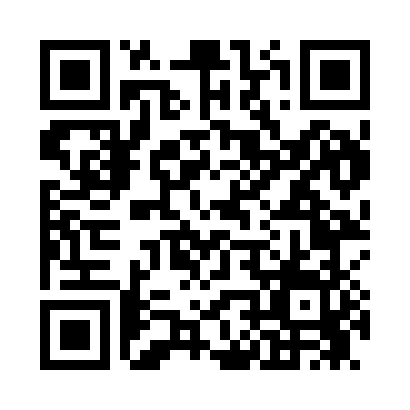 Prayer times for Aurum, Nevada, USAWed 1 May 2024 - Fri 31 May 2024High Latitude Method: Angle Based RulePrayer Calculation Method: Islamic Society of North AmericaAsar Calculation Method: ShafiPrayer times provided by https://www.salahtimes.comDateDayFajrSunriseDhuhrAsrMaghribIsha1Wed4:155:3812:354:267:338:572Thu4:135:3712:354:267:348:583Fri4:125:3612:354:267:359:004Sat4:105:3512:354:267:369:015Sun4:095:3312:354:277:379:026Mon4:075:3212:354:277:389:047Tue4:065:3112:354:277:399:058Wed4:045:3012:354:277:409:069Thu4:035:2912:354:287:419:0810Fri4:015:2812:354:287:429:0911Sat4:005:2712:354:287:439:1012Sun3:595:2612:354:287:449:1113Mon3:575:2512:354:297:459:1314Tue3:565:2412:354:297:469:1415Wed3:555:2312:354:297:479:1516Thu3:545:2212:354:297:489:1717Fri3:525:2112:354:307:499:1818Sat3:515:2112:354:307:499:1919Sun3:505:2012:354:307:509:2020Mon3:495:1912:354:307:519:2221Tue3:485:1812:354:317:529:2322Wed3:475:1812:354:317:539:2423Thu3:465:1712:354:317:549:2524Fri3:455:1612:354:317:559:2625Sat3:445:1612:354:327:559:2826Sun3:435:1512:354:327:569:2927Mon3:425:1512:364:327:579:3028Tue3:415:1412:364:327:589:3129Wed3:405:1412:364:337:599:3230Thu3:405:1312:364:337:599:3331Fri3:395:1312:364:338:009:34